Проверочная работа«Атомы химических элементов. Вещества»ВАРИАНТ 1Рассчитайте относительные молекулярные массы веществ: Li2CО3, Р2О3.Определите число электронов, протонов и нейтронов для частиц: 16О, 18О, 17О.Укажите положение кремния и магния в Периодической системе. Приведите их схему электронного строения, электронные формулы и графические формулы валентных электронов.Определите массовые доли элементов  в веществе FeSО3.Проверочная работа«Атомы химических элементов. Вещества»ВАРИАНТ 2Рассчитайте относительные молекулярные массы веществ: CaSО3, NО2.Определите число электронов, протонов и нейтронов для частиц: 42Са, 43Са, 41Са.Укажите положение серы и алюминия в Периодической системе. Приведите их схему электронного строения, электронные формулы и графические формулы валентных электронов.Определите массовые доли элементов в веществе FePO4.Ответы Вариант 1Задание №1.Mr(Li2CО3)=7*2+12*1+16*3=74Mr (Р2О3)=31*2+16*3=110Задание №2.Задание №3.Кремний в ПС находится в 3 периоде, IV группе главной подгруппы.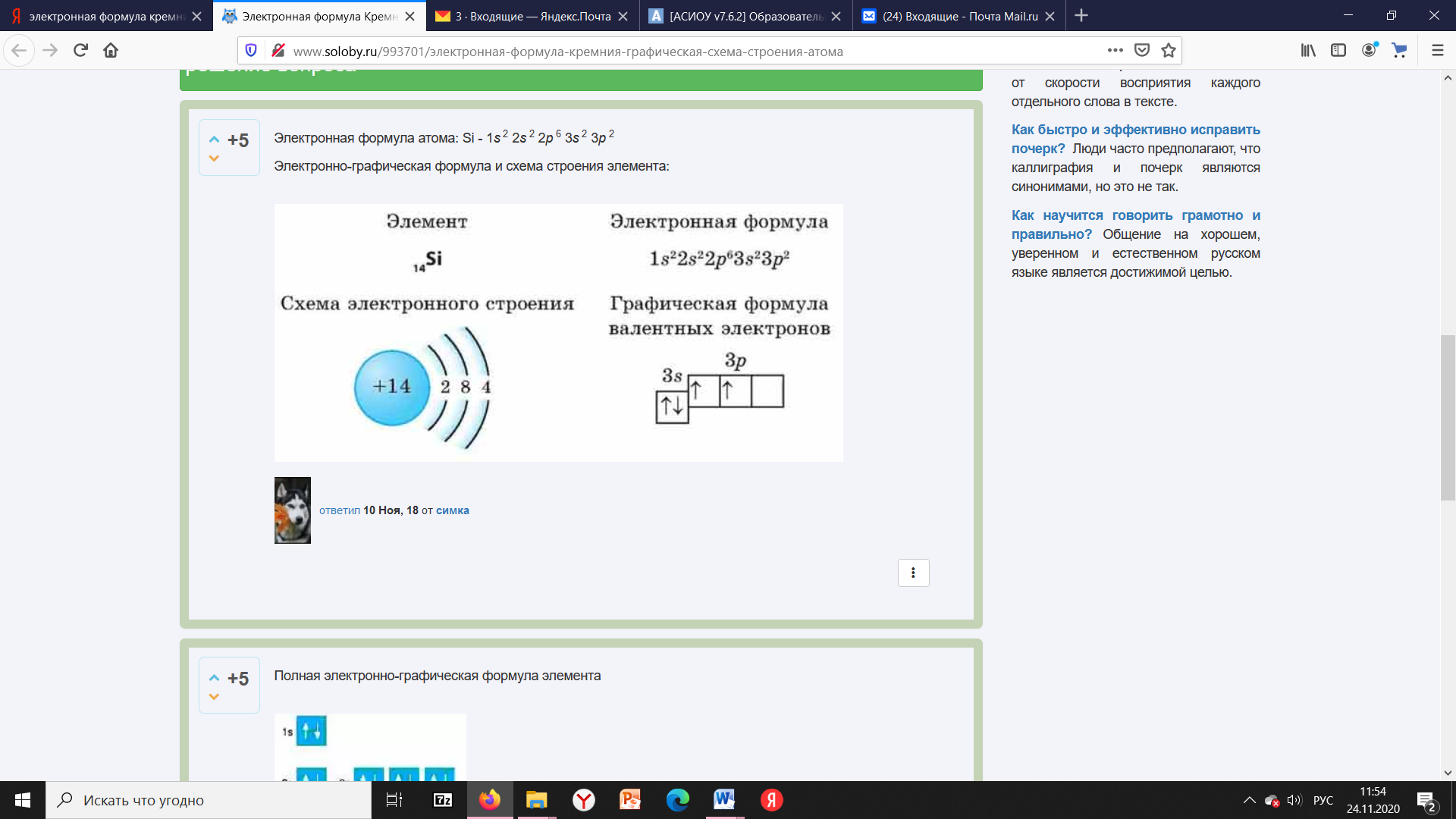 Магний в ПС находится в 3 периоде, II группе главной подгруппы.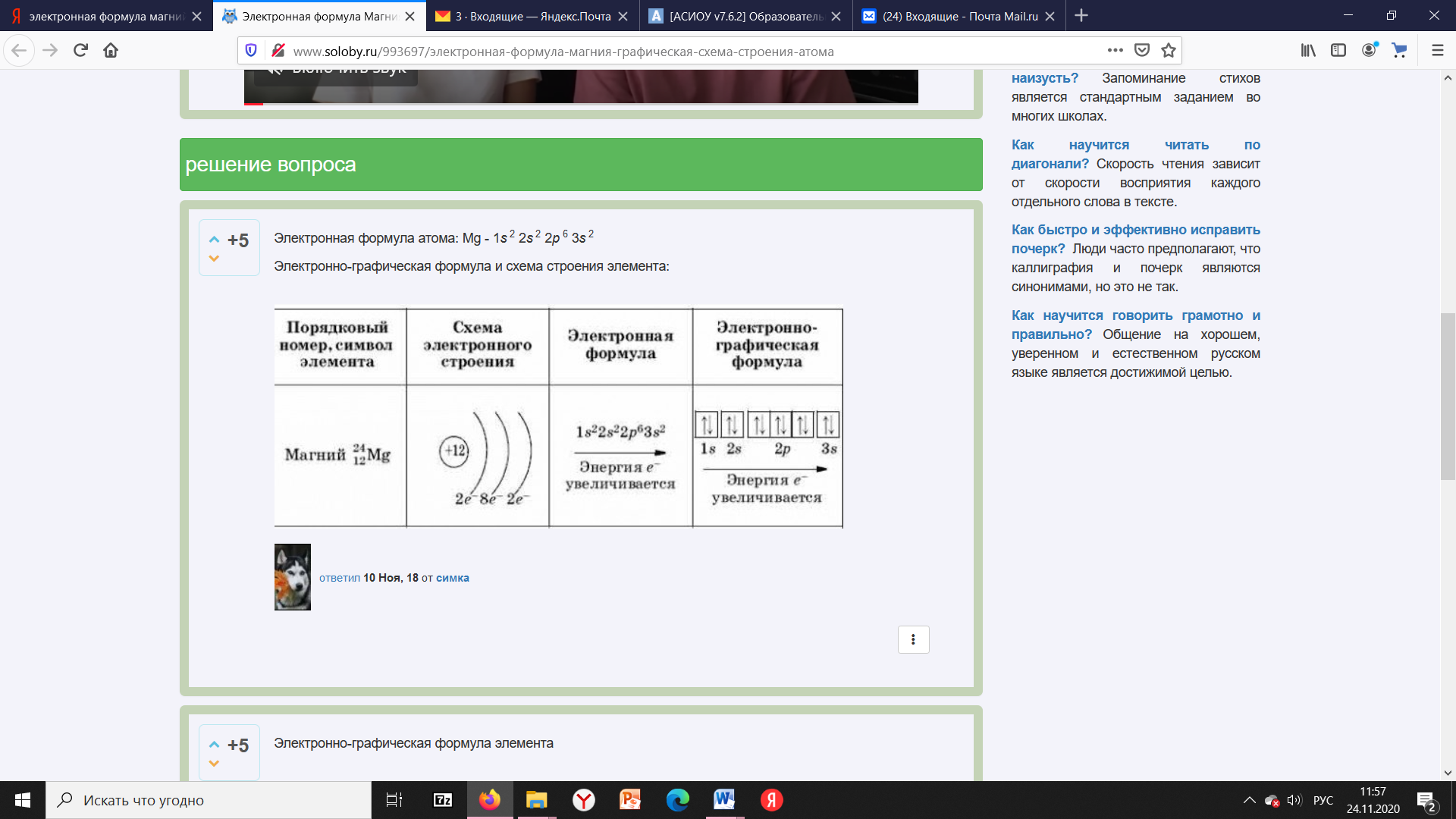 Задание №4.Mr(FeSО3)=56*1+32*1+16*3=136Ответы Вариант 2Задание №1.Mr(CaSО3)=40*1+32*1+16*3=120Mr (NО2)=14*1+16*2=46Задание №2.Задание №3.Сера в ПС находится в 3 периоде, VI группе главной подгруппы.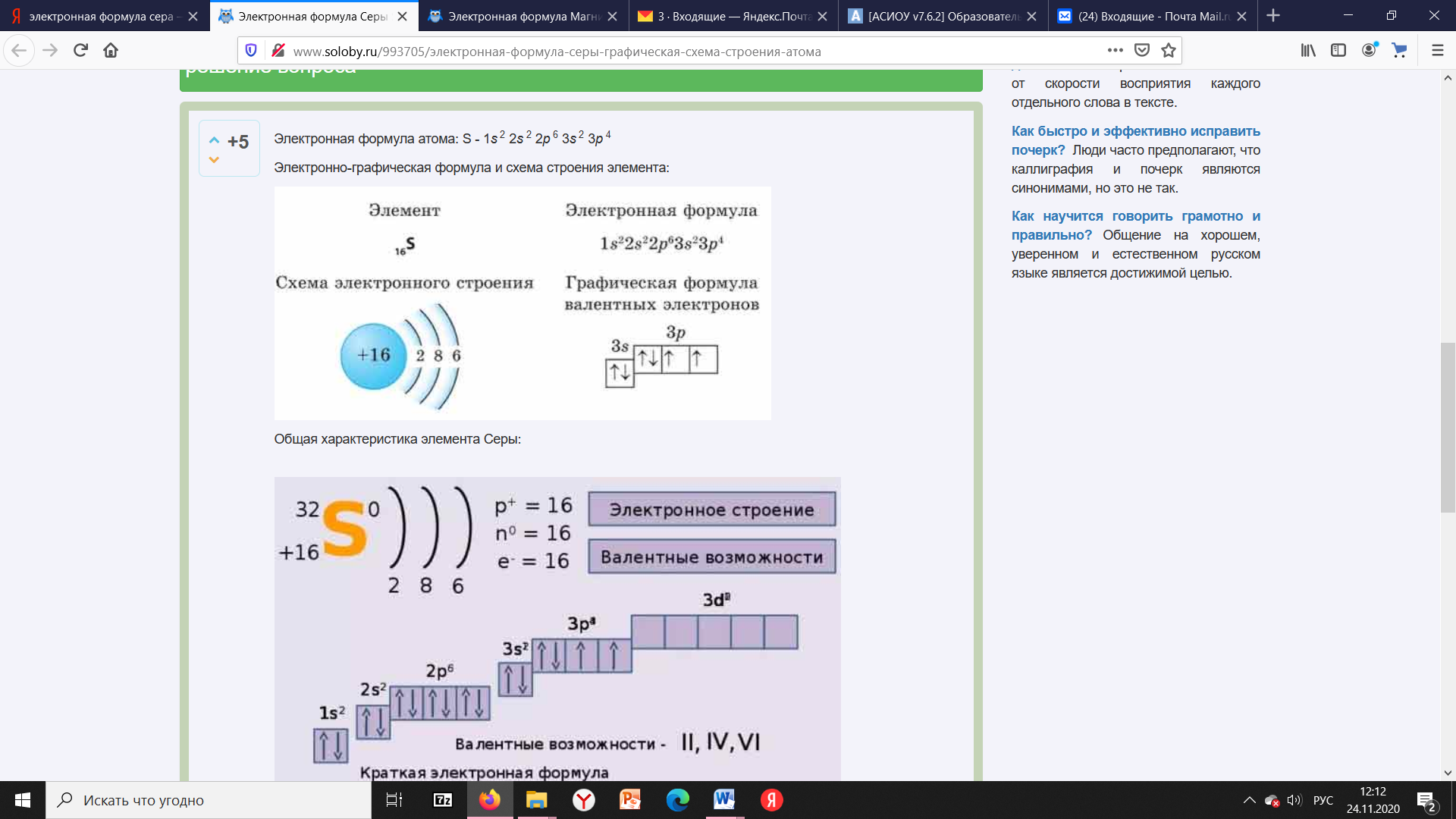 Алюминий в ПС находится в 3 периоде, III группе главной подгруппы.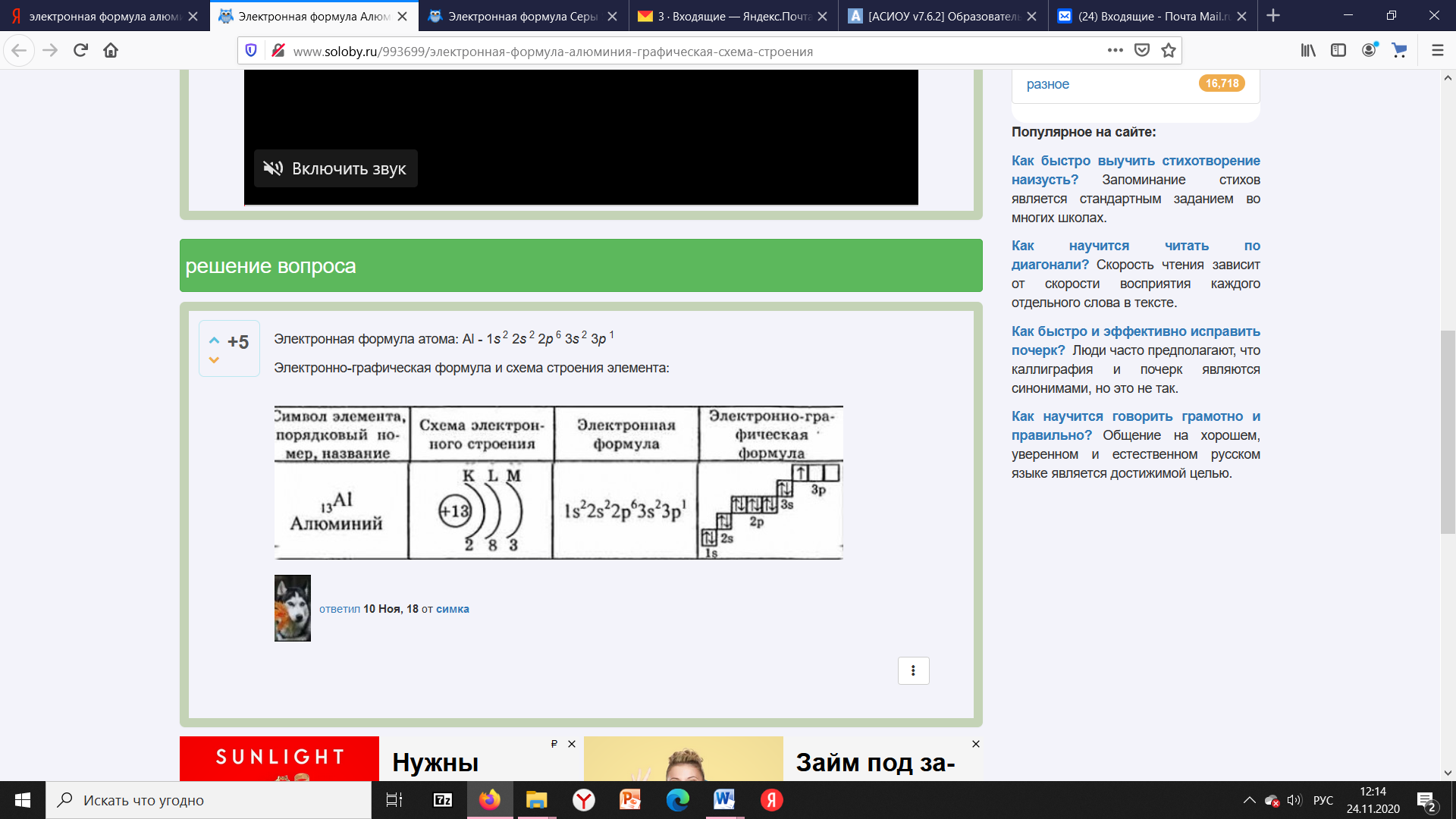 Задание №4.Mr(FePO4)=56*1+31*1+16*4=151Р+е-n016О8816-8=818О8818-8=1017О8817-8=9Р+е-n042Са202042-20=2243Са202043-20=2341Са202041-20=21